   Демоверсия переводного экзамена по истории. 8 класс. 2017-18 гг.1. Учреждение Сената, Синода, коллегий относится к внутренней политике1) Алексея Михайловича                                  2) Елизаветы Петровны3) Петра I                                                            4) Екатерины II2. Какое событие  из перечисленных ниже не относятся к периоду правления Екатерины II1) присоединение Украины к России     2) ликвидация гетманства  на Украине    3) губернская реформа    4)  присоединение Крыма к России                  3. Прочтите отрывок из сочинений В.О. Ключевского и определите, чьё правление в нём охарактеризовано.« Это грубый вызов русскому чувству национальной чести. Но немцы после десятилетнего господства, озлобившего русских, усевшись около русского престола, точно голодные кошки около горячего горшка с кашей,  и достаточно напитавшись, начали на сытом досуге грызть друг друга»Ответ ____________________________________4. Расположите события в хронологической последовательности:1) Прутский поход    2) Сражение у мыса Гангут  3) Сражение у деревни Лесной    4) Штурм Измаила     5) Сражение у мыса Калиакрия.Ответ ________________________5. Установите соответствие между событиями и датамиА) Учреждение Синода                                    1) 1757г.Б) Полтавская битва                                            2) 1709 гВ) Учреждение Академии художеств             3) 1721г.Г) Воцарение Павла Первого                          4) 1762 г.                                                                             5) 1796 г.Ответ ___________________________________ (последовательность цифр)6.    Прочтите отрывок из сочинения А.С. Пушкина и ответьте на вопросы:« Она уничтожила звание рабства…. и закрепила вольную Малороссию и польские провинции.  Она уничтожила   пытки, а Тайная  канцелярия процветала под её патриархальным правлением; она любила просвещение, а Новиков, распространивший первые лучи его, перешёл в темницу, где находился до самой смерти»а) О какой правительнице идёт речь _______________________________б) Назовите настоящее имя правительницы и годы её правления ______________________________________________________7.  Назовите автора и памятник ___________________________________________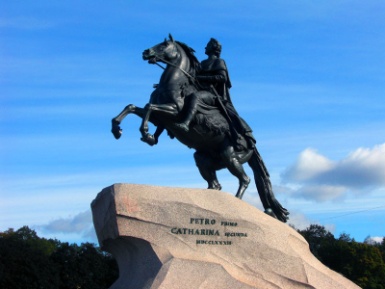 8.  Рассмотрите схему и выполните задания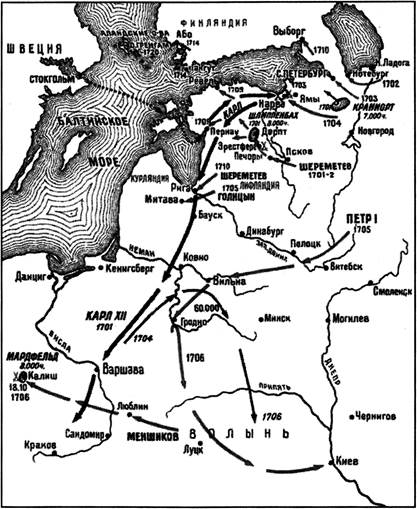 а) О какой битве и в ходе какой войны идет речь на схеме _________________________________б) Назовите командующих русской армии и армии противника _____________________________9. Ниже приведен ряд имен видных деятелей. Все они, за исключением одного, относятся к XVIII в. Найдите и подчеркните имя  деятеля, не относящегося к данному периоду.   Потёмкин, Суворов, Разин, Екатерина Вторая, Меншиков, Ломоносов10. Составьте исторический портрет деятеля 18 века (годы правления, реформы, внешняя политика, имена сподвижников, важные достижения и значение правления)Максимальный балл - 20. Время выполнения - 45 минутПеревод баллов в отметки:"2" до 8 баллов"3" - 9-12"4" - 13-16"5" - 17-20